РазделРаздел5.4D Развертки пространственных фигур5.4D Развертки пространственных фигур5.4D Развертки пространственных фигур5.4D Развертки пространственных фигур5.4D Развертки пространственных фигурФИО педагогаФИО педагогаБухмиллер Татьяна НиколаевнаБухмиллер Татьяна НиколаевнаБухмиллер Татьяна НиколаевнаБухмиллер Татьяна НиколаевнаБухмиллер Татьяна НиколаевнаДатаДатаКласс « 5 »Класс « 5 »Количество присутствующих:	Количество присутствующих:	Количество отсутствующих:Количество отсутствующих:Количество отсутствующих:Тема урокаТема урока«Прямоугольный параллелепипед (куб) и его развертка»«Прямоугольный параллелепипед (куб) и его развертка»«Прямоугольный параллелепипед (куб) и его развертка»«Прямоугольный параллелепипед (куб) и его развертка»«Прямоугольный параллелепипед (куб) и его развертка»Цель обучения в соответствии с учебной программойЦель обучения в соответствии с учебной программой5.5.2.9 строить плоские фигуры и развертки пространственных геометрических фигур (куба и прямоугольного параллелепипеда)5.5.2.9 строить плоские фигуры и развертки пространственных геометрических фигур (куба и прямоугольного параллелепипеда)5.5.2.9 строить плоские фигуры и развертки пространственных геометрических фигур (куба и прямоугольного параллелепипеда)5.5.2.9 строить плоские фигуры и развертки пространственных геометрических фигур (куба и прямоугольного параллелепипеда)5.5.2.9 строить плоские фигуры и развертки пространственных геометрических фигур (куба и прямоугольного параллелепипеда)Цели урокаЦели урокаПо завершению урока:Все учащиеся  знают, как выглядят развертки куба и прямоугольного параллелепипеда, умеют строить плоские фигурыБольшинство учащихся могут определить развертку куба и прямоугольного параллелепипедаНекоторые учащиеся могут построить развертку куба и прямоугольного параллелепипедаПо завершению урока:Все учащиеся  знают, как выглядят развертки куба и прямоугольного параллелепипеда, умеют строить плоские фигурыБольшинство учащихся могут определить развертку куба и прямоугольного параллелепипедаНекоторые учащиеся могут построить развертку куба и прямоугольного параллелепипедаПо завершению урока:Все учащиеся  знают, как выглядят развертки куба и прямоугольного параллелепипеда, умеют строить плоские фигурыБольшинство учащихся могут определить развертку куба и прямоугольного параллелепипедаНекоторые учащиеся могут построить развертку куба и прямоугольного параллелепипедаПо завершению урока:Все учащиеся  знают, как выглядят развертки куба и прямоугольного параллелепипеда, умеют строить плоские фигурыБольшинство учащихся могут определить развертку куба и прямоугольного параллелепипедаНекоторые учащиеся могут построить развертку куба и прямоугольного параллелепипедаПо завершению урока:Все учащиеся  знают, как выглядят развертки куба и прямоугольного параллелепипеда, умеют строить плоские фигурыБольшинство учащихся могут определить развертку куба и прямоугольного параллелепипедаНекоторые учащиеся могут построить развертку куба и прямоугольного параллелепипедаХод урокаХод урокаХод урокаХод урокаХод урокаХод урокаХод урокаЭтапы урокаДеятельность учителяДеятельность учителяДеятельность учащихсяДеятельность учащихсяОцениваниеРесурсыНачало урокаОрг. момент.Мотивация к учебной деятельности3 минАктуализации знаний и умений. 6 минПриветствие.Создание коллаборативной среды - прием «Самолет с пожеланием»Формирование темы и цели урока по наводящим вопросам. Прием «Ассоциации» - Самолет – это плоская или объемная фигура? - Как вы думаете, можно ли объемные фигуры превратить в плоские?- Тогда как вы думаете, какая тема сегодняшнего урока?Озвучивает тему урока.Предлагает учащимся сформулировать цель урокаПриветствие.Создание коллаборативной среды - прием «Самолет с пожеланием»Формирование темы и цели урока по наводящим вопросам. Прием «Ассоциации» - Самолет – это плоская или объемная фигура? - Как вы думаете, можно ли объемные фигуры превратить в плоские?- Тогда как вы думаете, какая тема сегодняшнего урока?Озвучивает тему урока.Предлагает учащимся сформулировать цель урокаПриветствуют учителяНастраиваются на продуктивную деятельностьОтвечают на вопросы учителяПредполагают тему.Предполагают цельПриветствуют учителяНастраиваются на продуктивную деятельностьОтвечают на вопросы учителяПредполагают тему.Предполагают цельСлайд 1Слайд 2Слайд 3Начало урокаОрг. момент.Мотивация к учебной деятельности3 минАктуализации знаний и умений. 6 минПроверка домашнего заданияМатематический диктант (определить вид фигуры)УМН - пониманиеПлоские фигуры - _; Объемные фигуры -  ˄ 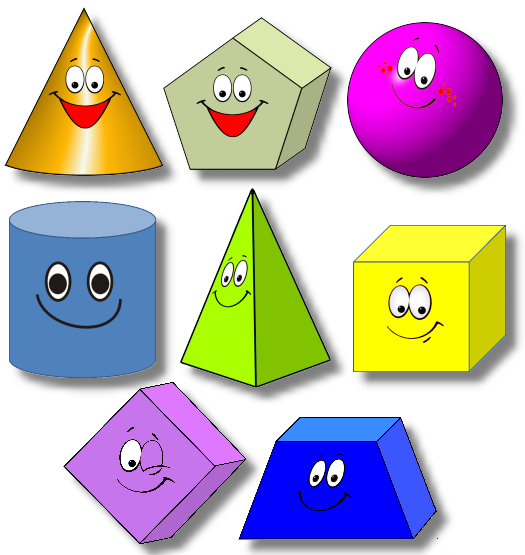 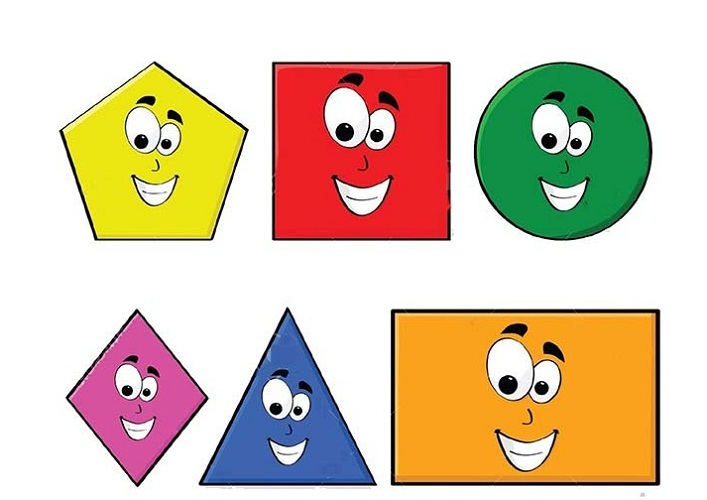 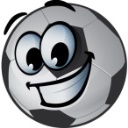 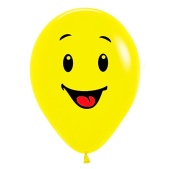 Дескрипторы:- определяют объемные и плоские фигурыПроверка домашнего заданияМатематический диктант (определить вид фигуры)УМН - пониманиеПлоские фигуры - _; Объемные фигуры -  ˄ Дескрипторы:- определяют объемные и плоские фигурыСверяют с эталоном на слайдеВыполняют задания.Сверяют с эталоном на слайдеСверяют с эталоном на слайдеВыполняют задания.Сверяют с эталоном на слайдеФО – взаимопроверка по эталонуФО – взаимопроверка по эталону Слайд  4Учебник математики 2 часть, Абылкасымова А.Слайд 5,6Середина урокаГрупповая работа20 мин Делит класс на группы (карточки с фигурами: квадрат, куб, прямоугольник и прямоугольный параллелепипед)- Какую фигуру вы выбрали?- Назовите элементы выбранной фигурыПредлагает проблемную ситуацию: Задание. УМН - синтез- Айгерим пригласила одноклассниц на день рождения. Девочки решили сами сделать коробки для подарков.  Две они уже сделали, надо помочь смастерить остальные. Демонстрирует коробки. Развязывает, коробки распадаются на развертки – плоские фигуры.- Давайте определим, из каких плоских фигур состоят развертки,  как построить развертку?!  Предлагается видео https://www.youtube.com/watch?v=kiX4Q4tbCLQРаздает учащимся разноцветный картон формата А4 и предлагает сделать коробки по заданным величинам:1 коробка: a = 4 см, b = 7 см, c = 15 см2 коробка: а = 4 смВ помощь предлагаются развертки 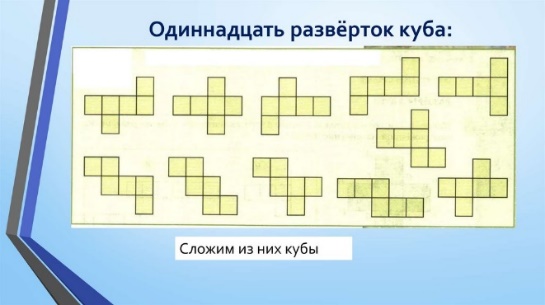 Обсуждение результатов:- Из каких частей была собрана коробка?  - Можно ли соединить отдельные грани коробки в плоскую фигуру?Делит класс на группы (карточки с фигурами: квадрат, куб, прямоугольник и прямоугольный параллелепипед)- Какую фигуру вы выбрали?- Назовите элементы выбранной фигурыПредлагает проблемную ситуацию: Задание. УМН - синтез- Айгерим пригласила одноклассниц на день рождения. Девочки решили сами сделать коробки для подарков.  Две они уже сделали, надо помочь смастерить остальные. Демонстрирует коробки. Развязывает, коробки распадаются на развертки – плоские фигуры.- Давайте определим, из каких плоских фигур состоят развертки,  как построить развертку?!  Предлагается видео https://www.youtube.com/watch?v=kiX4Q4tbCLQРаздает учащимся разноцветный картон формата А4 и предлагает сделать коробки по заданным величинам:1 коробка: a = 4 см, b = 7 см, c = 15 см2 коробка: а = 4 смВ помощь предлагаются развертки Обсуждение результатов:- Из каких частей была собрана коробка?  - Можно ли соединить отдельные грани коробки в плоскую фигуру?По выбранным карточкам рассаживаются в соответствии с кувертами. Называют фигуры, элементы фигур.Определяют, из каких плоских фигур состоят разверткиПредлагают идеи, как построить разверткуПросматривают видеоВыполняют заданиеОбсуждают результаты, отвечая на вопросы.Оценивают работу через прием «2 звезды, 1 пожелание»По выбранным карточкам рассаживаются в соответствии с кувертами. Называют фигуры, элементы фигур.Определяют, из каких плоских фигур состоят разверткиПредлагают идеи, как построить разверткуПросматривают видеоВыполняют заданиеОбсуждают результаты, отвечая на вопросы.Оценивают работу через прием «2 звезды, 1 пожелание»ФО «2 звезды, 1 пожелание»Слайд 7Карточки для деления на группыСлайд 8-10Коробки в форме куба и прямоугольного параллелепипеда Ссылка на видео Цветной картон,  ножницыПроверка полученных знаний10 минФормативное оценивание Задание 1УМН - применение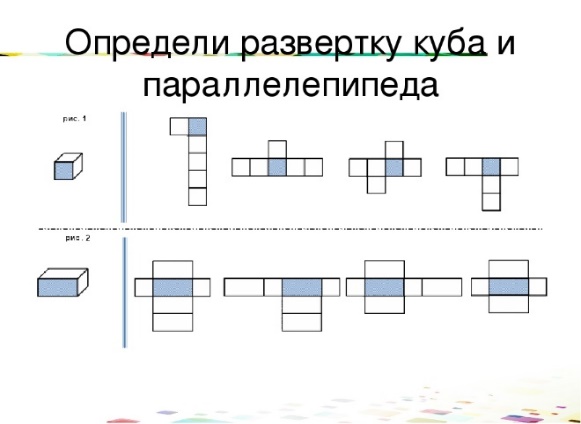 Дескрипторы:- определяет развёртку куба;-  определяет развёртку параллелепипеда.Задание 2. УМН - анализ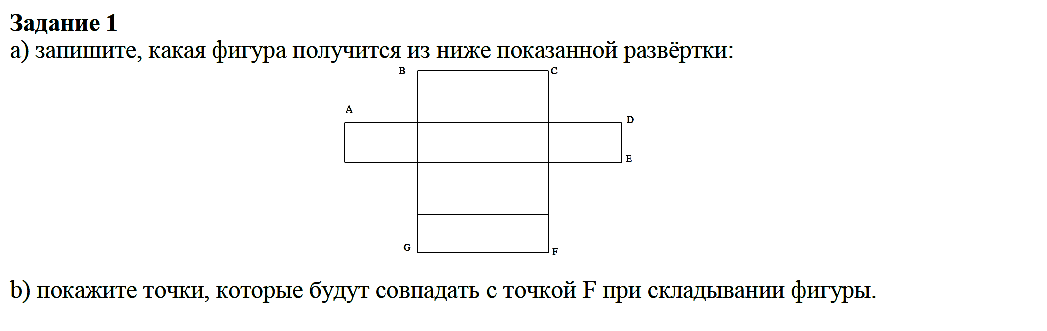 Дескрипторы: - определяют геометрическое тело;- показывают точки, совпадающие с указанной точкой при складывании фигуры.Задание 3УМН - анализ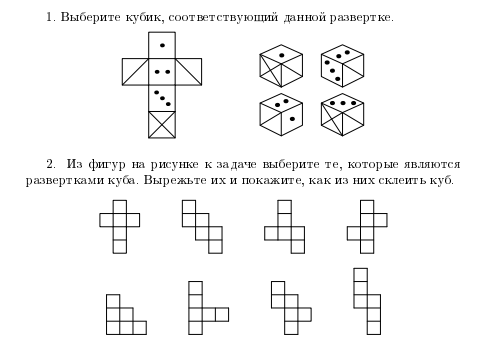 Дескрипторы: - выбирают кубик, соответствующий разверткеФормативное оценивание Задание 1УМН - применениеДескрипторы:- определяет развёртку куба;-  определяет развёртку параллелепипеда.Задание 2. УМН - анализДескрипторы: - определяют геометрическое тело;- показывают точки, совпадающие с указанной точкой при складывании фигуры.Задание 3УМН - анализДескрипторы: - выбирают кубик, соответствующий разверткеВыполняют предложенные заданияВыполняют предложенные заданияОценивание учителем, согласно дескрипторамСлайд 11Раздаточный материалКонец урокаРефлексия учебной деятельности6 минПредлагает выполнить оценку учебной деятельности через прием «Смайлики»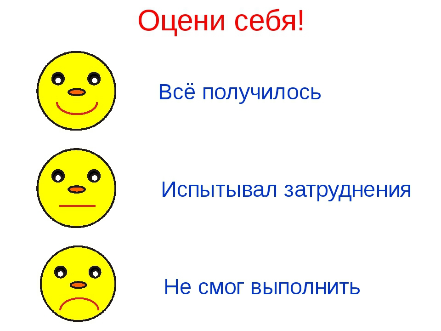 Домашнее задание:Стр 112 №924Предлагает выполнить оценку учебной деятельности через прием «Смайлики»Домашнее задание:Стр 112 №924Отмечают соответствующий смайликОтмечают соответствующий смайликСамооценивание «Смайлики»Слайд 12Учебник математики 2 часть, Абылкасымова А.Слайд 13